2019-2020 Team Handbook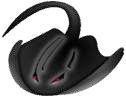 Rappahannock Area YMCA StingraysServing Fredericksburg-area youth since 1979, Celebrating over 30 Years of fast swimming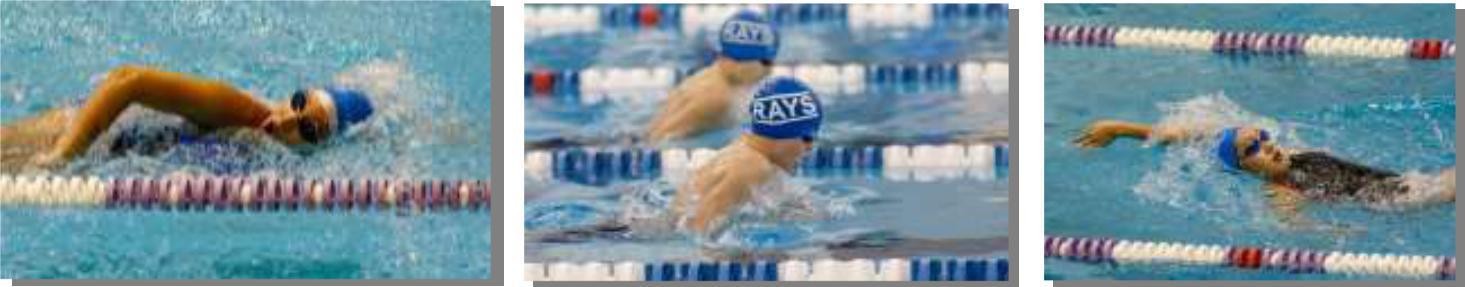 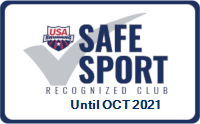 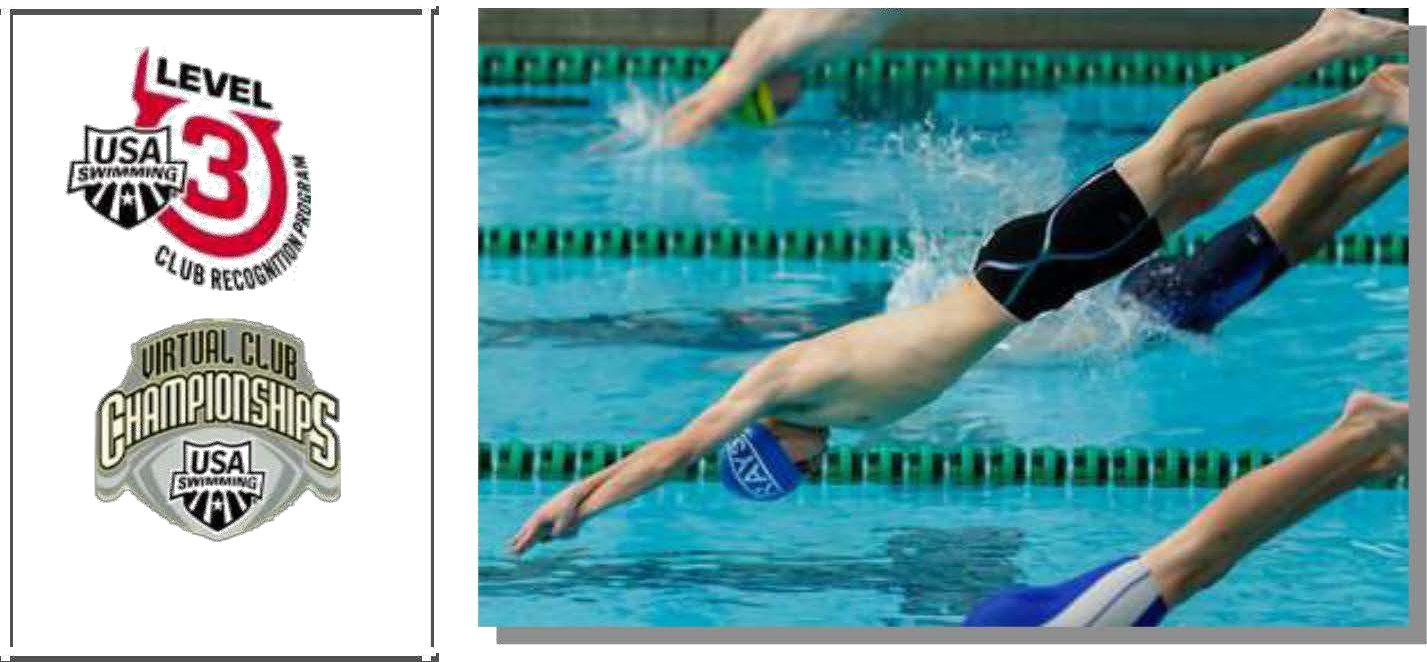 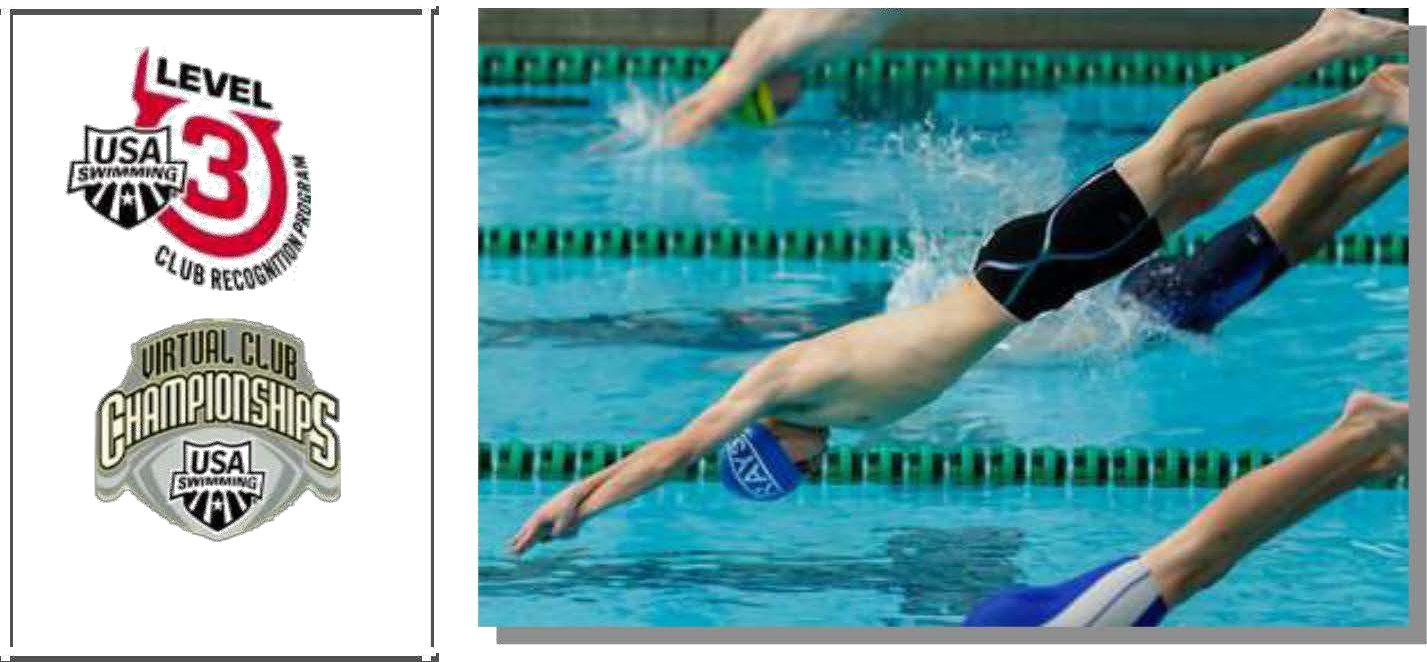  	Table of Contents	Full-time Coaching Staff	1Board of Directors	1Key Personnel	1Mission Statement	2Chapter 1: Team OverviewVirginia Swimming	3Team Symbol and Colors	3Speedo Team	3Team Locations	3Team Mailing Address	3Swim Season	4How to Become a Member	4Team Shirt and Cap	4Chapter 2: CoachingCoach’s Responsibilities	5Coaching Staff	5Chapter 3: Swim ProgramPhilosophy	7Participation	7Anti-Bullying Policy	8Electronic Communication Policy	8Procedures	10Practice Attendance	11Practice Behavior	11Dryland	12Equipment	13Parent Role in Stingrays Swimming	13Problems and Questions Procedure	14Photo Release	15Chapter 4: Swim MeetsMeet Schedule	16Meet Announcements & Entry Confirmation	16Who Can Participate in Which Meets?	17Full-Time Coaching Staff	For all other coaches, visit the RAYS website (www.swimrays.org) and click on the Coaches link under the About Us tab.Board of Directors	Key Personnel	Position	Name	Phone	Email1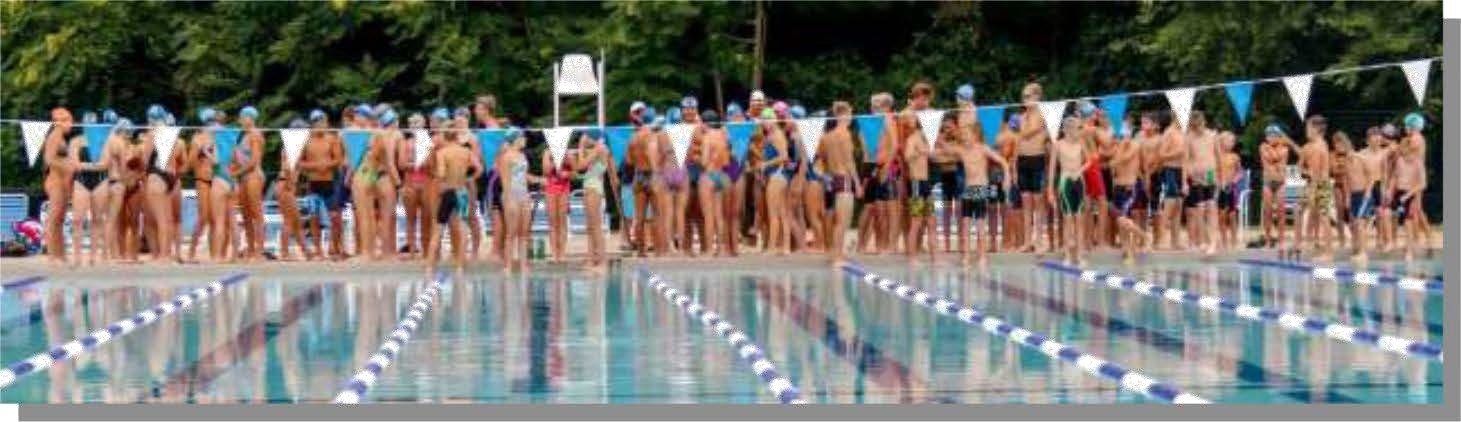 Mission StatementThe Stingrays’ mission is to provide an organized, competitive swimming program for the youth of the Rappahannock area in association with the Rappahannock Area YMCA of Fredericksburg, Virginia. In keeping with the philosophy of the YMCA of developing mind, body, and spirit, the swim program emphasizes good sportsmanship, self-discipline, and achievement of goals. We recognize that swimming is just one part of a young person’s life. Competition is a major, but not exclusive, measurement of success. All swimmers should have fun.Achieving the Stingrays’ mission requires commitment from the entire team. Swimmers are expected to show their commitment by attending practices on a regular basis, by respecting and supporting their teammates on deck and in the water, and by conducting themselves in a responsible manner. Parents are expected to support the team and their swimmers by contributing their time by assisting at swim meets and social events. In turn, the Stingrays Swim Team provides high-caliber swimming instruction in an organized, safe, and friendly environment.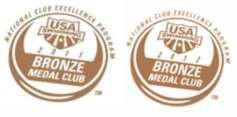 Chapter 1: Team OverviewThe Stingrays is a year-round USA and YMCA swim team. The team is divided into five practice groups based on ability. There is a natural progression through which the swimmer moves as he or she grows and matures. This structure is designed to encourage a swimmer’s enthusiasm for the sport and meet the needs of swimmers with all levels of ability and interest.Joyce O’Toole and Sue-Anne Shotwell, program director, established the Stingrays in 1979 for the YMCA. Carl Ingerbretsen, the first coach, organized the Stingrays as an Amateur Athletic Union team (now USA Swimming) and as part of the Virginia YMCA Association. Since theteam’s inception, Stingrays’ swimmers have held national swim records, have gone on to compete at the college level, and have become coaches themselves. Our swimmers have fun being successful.Virginia SwimmingThe teams in Virginia Swimming, Inc. (VSI) are divided into areas, regions, or districts for competition. These are based on pool availability, number of swimmers, and geographic location. The Stingrays are in the Northern Virginia District.Team Symbol and ColorsOur symbol originated as a play on the team’s official name, Rappahannock Area YMCA Swim Team or RAYS. This acronym lent itself to the choice of a stingray as the team’s symbol. The team colors are black, royal blue, and white.Speedo TeamWe are a SPEEDO sponsored team. Every season, through SPEEDO, the team offers a uniform package. Although it is not required, we strongly encourage each family to buy SPEEDO. In turn, SPEEDO donates apparel to swimmers who qualify for Sectionals, NCSA Junior Nationals, USA Futures, USA Swimming Junior and Senior Nationals, and Olympic Trials.Team LocationsMassad YMCA – 212 Butler Road, Stafford, VA: 2 6-lane 25-meter poolsRosner YMCA – 5700 Smith Station Road, Spotsylvania, VA: 10-lane 25-yard poolJeff Rouse Swim & Sport Center – 1600 Mine Road, Stafford, VA: 8-lane 50-meter pool King George YMCA – 10545 Kings Highway, King George, VA: 8-lane 25-meter pool University of Mary Washington – Goolrick Pool, Rt 1 North of College Avenue in Fredericksburg, VA: 6-lane 25-yard pool (park in parking garage, go up steps to sliding doors) Curtis Memorial Park – off Route 17 in Stafford, VA: 8-lane 50-meter pool (summer usage)Team Mailing Address Stingrays Swim Team (RAYS) PO BOX 866Stafford, Virginia 22555-0866Swim SeasonPractice begins the 1st Monday after Labor Day. Short Course meet season, 25-yard pools, runs from October through March. There is a two-week Spring Break at the end of the short course season. Long Course meet season, 50-meter pools, begins in April/May, lasting until the beginning of August. Summer Break is early August until early September.How to Become a MemberMembership is open to boys and girls ages 5-18 and college athletes. Formal tryouts are held each year in August and September. Swimmers wishing to join the Stingrays should contact the head coach. After the season starts, swimmers may join the team if space is available. The number of swimmers currently on the team, the number of hours of pool time, and the age and ability of the swimmer determine availability of openings.YMCA MembershipAll swimmers practicing at a YMCA facility are required to be YMCA members. Register at the front desk of your YMCA. Inform the staff that you are joining the Stingrays and the initiation fee is waived. Swimmers are not allowed to participate in regular practice until they are YMCA members. As a YMCA member, swimmers are entitled to full use of the YMCA. The YMCA offers family and youth membership plans with several payment options. For a family membership, family members are entitled to full use of the YMCA and its facilities, including a free nursery that can be used when parents work out.Jeff Rouse Swim and Sport Center (JRSSC)There is no membership fee for a swimmer to practice at JRSSC. During practice, parents and other family members are invited to sit in the café or the pool stands. Membership is required to use any part of the facility.USA Swimming MembershipUSA Swimming membership entitles a swimmer to enter all USA Swimming events for which he /she qualifies. A swimmer must have a current membership to swim in a USA Swimming meet. Stingrays registration fee includes USA Swimming membership.USA Swimming Membership includes insurance, which covers the member during supervised team practice, and at USA swimming meets. Insurance is secondary to other insurance carried by the swimmer’s family.Team Shirt and Swim CapThe registration fee includes the cost of a RAYS t-shirt and swim cap. Shirts and caps are handed out within two weeks of season start. If joining during the season, a cap and t-shirt will be provided as soon as possible. If joining after March, only a swim cap is provided.The team swim cap must be worn when competing. During morning or prelim sessions, swimmers must wear the royal blue cap. At final sessions, swimmers are issued and wear a black RAYS cap. Swimmers are allowed to wear tech caps at championship meets.Chapter 2: CoachingCoach’s ResponsibilitiesThe head coach supervises the entire competitive swim program. The coaching staff provide a program for youngsters that demonstrates the value of striving to improve oneself. Coaches manage training and competition. They are constantly updating the swimming program.Enthusiastic swimmers and involved parents get the most out of our program.Coaches: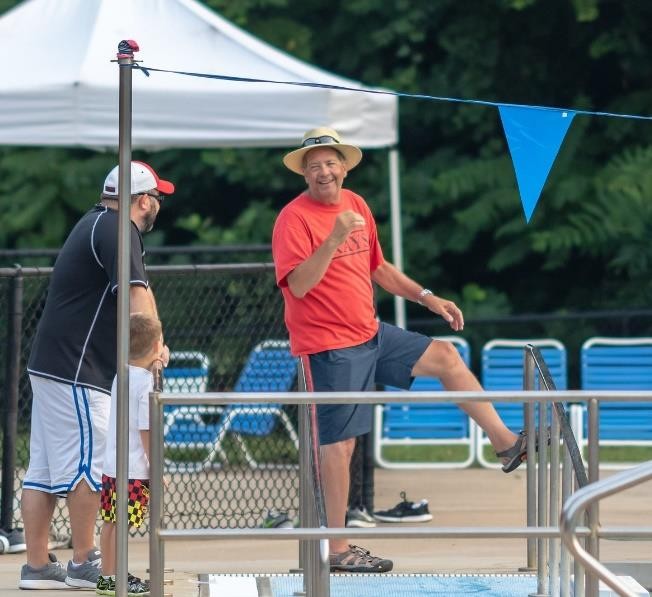 Place youngsters in practice groups according to age and ability level.Promote a swimmer to a more challenging practice group.Develop training regimens based on scientific principles and geared to group goals.Determine meet attendance and event assignment(s).Conduct and supervise meet warm-ups for the team.Offer constructive criticism regarding a swimmer’s performance following a race.Organize team relay placements.Coaching Staff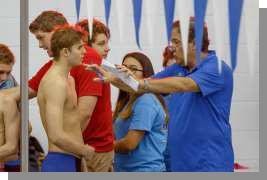 Bob Herlinger, head coach, is very proud of his hometown, Baltimore, MD, where he went to Archbishop Curley HS and then graduated from Elon College, NC. Bob is beginning his 46st year of coaching. He has coached many levels of swimmers, ranging from developmental to Olympic Trial Qualifiers. He has coached 34 individual swimmers to 108 Top 16/10 times, 124 Top 16 relays, 78 Junior National qualifiers, 15 Senior National Swimmers, 1 NationalTeam swimmer – ranked 21st in the world in the 200m Breaststroke, 1 National Junior Team swimmer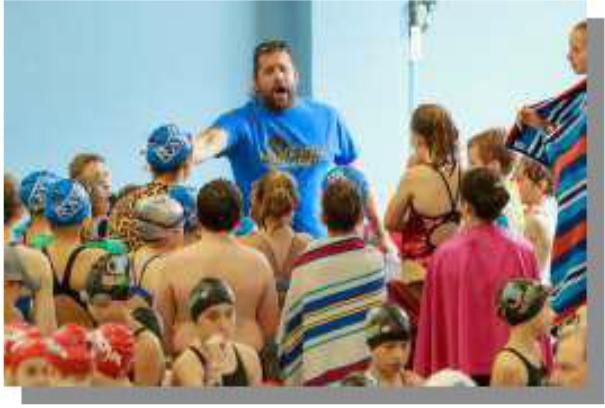 – ranked 25th in the world in the 100m Breaststroke,1 National Youth Team member, and 11 Olympic Trial swimmers– with 2 swimmers placing in semi-finals. In the summer of 2005, as a team, the RAYS came in 8th at YMCA Nationals; in 2009, our boys’ team came in 4th place, our best-ever finish.Andy Bertolet is the head age group coach and Rosner Y head site coach. Andy came to the Stingrays after being a head age group coach in North Stafford for eight years. During this stint, Andy coached multiple age group champions, with many athletes achieving quad and triple A time standards. Before moving to Virginia with his wife, Kate, he coached at all levels of the sport from developmental to NCAA. As a swimmer, Andy was a four-year high school all-American, Pennsylvania state champ in the 500 free, and qualified for US Senior Nationals in seven events. Andy also enjoys, cooking, reading and going to the beach with Kate and his three sons (Lowell, Miles and Brooks).Josh Friedel is the Massad Y head site coach. Josh grew up in Fredericksburg, Virginia, where he first started swimming with the Curtis Park Seahawks at the age of 8. Josh has been part of the RAYS Swim Team since he was 10 years old. He was a four-year varsity letterman for the Mountain View Wildcats and a four-year varsity letterman for the Florida State Seminoles. Some of his swimming accomplishments include 2012 Olympic Trial finalist, 2009 Junior National Team member, All ACC Swimmer, Virginia State Champion in the 100 back, and three-time YMCA National Champion. After spending four years in Tallahassee, he is excited to be back in Virginia working with the RAYS.Connor Muncie is the King George Y head site coach. Connor comes to the RAYS after graduating from VCU with his master’s degree in Health and Physical Education. Connor grew up in King George, Virginia where he was a four-time varsity letterman for the Foxes. Connor also was the founding coach for the Hopyard Hammerheads, an RSL swim team, where he was the Head Coach for 5 years. Connor also has 4 years of year-round coaching experience, 3 of those four years were with teams in the Richmond area. Connor is a Health and Physical Education teacher at King George High School. In his spare time, Connor enjoys fishing, spending time outside and watching his favorite sport teams. Connor is very excited to be coaching for the RAYS in his home town of King George.Anthony Pedersen is the Jeff Rouse Swim & Sport Center head site coach. Anthony has been involved in swimming for over 29 years. He is an ASCA Level 3 Coach and excited to bring his knowledge and love of the sport to the RAYS. He swam competitively for several club teams in Northern Virginia and the University of Mary Washington. Anthony has had great success in growing and developing swimmers. He has produced several LSC champions, Sectional qualifiers, Junior National qualifiers, and National Top 10. Coach Anthony also had a swimmer at the 2012 Paralympic Swimming Trials and 2014 Paralympic Pan-Pacific Games. He coached the International Paralympic Committee’s top-ranked world swimmer in the 200m back in 2013. Anthony is married to Therese and has a son, Cooper.To learn about the entire coaching staff, visit www.swimrays.org.Chapter 3: Swim ProgramPhilosophyThe mission of the Stingrays is to provide an opportunity for children to learn a lifetime sport and recreational activity and to develop each swimmer’s skills to the maximum extent of his/her commitment and abilities. The Stingrays program strives to instill in swimmers an appreciation for values such as self-esteem, self-discipline, teamwork, goal-setting, and achievement.Swimmers learn that they achieve goals through discipline, training, and commitment. Each level of the RAYS program is designed to help swimmers reach their full potential.Short-Term GoalsDevelop a program that provides the background for competitive swimming, inconjunction with the YMCA philosophy, “Everybody swims, everybody wins.”Develop a progressive skill program based on age and ability, in conjunction with USA Swimming and YMCA Swimming.Provide a national-level training program at the senior level, in conjunction with USA Swimming and YMCA Swimming.Long-Term GoalsProvide physical development and encourage proper conditioning, self-discipline, and healthy habits for life.Provide an opportunity for social, emotional, and educational development and encourage peer and family participation.Provide the opportunity to learn sportsmanship, teamwork, responsibility, and self-discipline.ParticipationParticipation in the Stingrays Swim Team involves payment of fees on a timely basis, attending practice, listening and following the coach’s instruction, and participating in team competition. As athletes committed to the sport of swimming, all swimmers and parents are expected to conduct themselves appropriately at practice, swim meets, and social events. The base of this code of conduct is RESPECT.As STINGRAYS:We RESPECT our fellow swimmer’s commitment to the sport and their team.We RESPECT the professional skills of our coaches and their dedication to each of us as swimmers, scholars, and individuals.We RESPECT our parents, who provide the underlying support of all our athletic, academic, social, and moral development.We RESPECT the officials, managers, and those who manage our competitive programs.We RESPECT the facilities at which we train and compete.This concept of respect — for one another, for our coaches, for our parents, for our facilities — forms the basis of our adherence to the Swimming Code of Conduct, which is appended to these policies and procedures. The STINGRAYS expect each swimmer and parent to adhere to this Code of Conduct. Furthermore, a breach of this concept of respect may result in warnings, suspension or dismissal from the team. The STINGRAYS will hold parent(s) responsible for the conduct and behavior of their children as well as their own conduct and behavior.Any staff member or volunteer that violates this public trust with non-appropriate professional relationship with swimmer athletes will be immediately relived of duties and terminated by the RAYS. Inappropriate behavior of the swimmer athlete and/or parent will result in the swimmer being suspended from the team but all financial obligations will still be expected and enforced. Inappropriate use of electronic communication and social media can also result in a member being criminally charged and convicted or facing civil action.Anti-Bullying PolicyThe concept of respect for one another also supports our anti -bullying policy. Bullying is a pattern of aggressive, intentional, and/or deliberately hostile behavior and/or hurtful acts, words, or other behavior toward another person. Bullying will not be tolerated. Bullying includes:Physical bullying such as assault and battery, punching, hazing, hair pulling, and beating.Emotional bullying such as rejecting, shunning, terrorizing, extorting, defaming, humiliating, blackmailing, rating/ranking of personal characteristics, manipulating friendships, isolating, ostracizing, applying peer pressure, put downs, threatening looks, gestures, or actions, and social isolation.Verbal bullying such as hurtful name calling, teasing, gossip, rumors, and false accusations.Cyber-bullying via electronic media.Sexual bullying such as exhibition, voyeurism, sexual propositioning, sexual harassment, sexual abuse, and sexual assault.Each swimmer and parent are expected to adhere to this policy. Bullying may result in warnings, suspension, or dismissal from the team.Electronic Communication PolicyUSA Swimming and the RAYS recognize the prevalence of email, texting, and social media intoday’s world and that many of us use these as our primary method of communication. While we recognize that technology has a wealth of positive benefits, it also provides a new mechanism for inappropriate and illegal behaviors. This policy provides rules and guidelines for responsible, professional use of electronic communication and social media by coaches, parents, and athletes. This policy aligns with USA Swimming Safe Sport Handbook.Electronic communication and social media encompass software, applications (including those running on mobile devices), email and websites, which enable users to interact, create, and exchange information online. Examples include sites such as Facebook, Twitter, LinkedIn, Flickr, Snapchat, Instagram, YouTube, Wikipedia, Picasa, and Myspace.With respect to electronic communications, electronic communications between coaches, parents, and swimmers should be Transparent, Accessible and Professional.Transparent: All electronic communication between coaches, parents, and athletes should be transparent. Communication should not only be clear and direct, but also free of hidden meanings, innuendo, and expectations.Accessible: All electronic communication between coaches, parents, and athletes should be considered part of the Club’s records. Whenever possible, include another coach or parent in the communication so that there is no question regarding accessibility.Professional: All electronic communication between a coach, a parent and/or an athlete should be conducted professionally. This includes word choices, tone, grammar and subject matter that model the standards and integrity of a professional communication.If communications between coaches, parents, and athletes meets all three of the T.A.P. criteria, then it is likely the communication is appropriate.Facebook, Myspace, Blogs, and Similar SitesCoaches may have personal Facebook (or other social media site) pages, but they are not permitted to have any athlete member of the Club join their personal page as a “friend.” A coach should not accept any “friend” request from an athlete. The coach should remind the athlete that this is not permitted. Coaches and athletes are not permitted to “private message” each otherthrough Facebook. Coaches and athletes are not permitted to “instant message” each other through Facebook chat or other IM method. Coaches are encouraged to set their pages to “private” to prevent athletes from accessing the coach’s personal information.Twitter, Snapchat, and InstagramCoaches are not permitted to follow athletes on Twitter, Snapchat, Instagram or on any other similar application. Likewise, athletes are not permitted to follow coaches on Twitter, Snapchat, Instagram, or on any other similar application. Coaches and athletes are not permitted to “direct message” each other through any of these applications.TextingTexting is subject to the guidelines mentioned above. Texting is allowed between coaches and athletes between 5:30 a.m. until 9:00 p.m. to communicate team activities.EmailAthletes and coaches may use email to communicate between the hours of 5:30 a.m. and 9:00 p.m. to communicate team activities. When communicating with an athlete through email, a parent, another coach, or a board member must also be copied.Inappropriate actions include:Making inappropriate online comments that lead to civil actions, such as defamationDisclosing confidential information about the RAYS, swimmers, parents and/or colleagues, thus breaching privacy policies9Inciting hatred against an identifiable group or personDisclosing information about a minor, contrary to the Youth Criminal Justice ActUsing technology to harass a swimmer, colleague or othersEncouraging drugs or alcohol useEngaging in sexually oriented conversation; sexually explicit language; sexual activityUsing a computer to lure a child or for exchanging or forwarding compromising photos, videos or audio recordings of students leading to charges of possession or distribution of child pornographyThe parents or guardians of an athlete may request in writing that their child not be contacted by coaches through any form of electronic communication. Send requests to RAYS, P.O. Box 866 Stafford, VA 22555-0866.ProceduresBelow are procedures that ensure all Stingrays benefit from their swim team membership.Behavior – Every participant on the RAYS team has a right to be treated with respect, dignity and fairness, and to participate in an environment that is enjoyable and safe. Harassment, abuse, and other forms of inappropriate behavior deny participants these rights and will not be tolerated. Swimmers and/or parents who are unable to meet our minimum acceptable behavior will be suspended from the team, but all financial obligations will still be expected and enforced.Counseling - A coach will counsel a swimmer or parent who displays disrespectful behavior. If the behavior represents a serious lack of respect for another swimmer, coach, official, other adult or facility, that swimmer’s participation in the practice or meet may be terminated. In such a case, the swimmer’s parent(s) will be notified of the circumstances in writing. The coach will also notify the Board of Directors when such action is taken. Notification may include a warning that further manifestations of disrespectful behavior may result in suspension or dismissal from the team.Suspension - A swimmer or parent may be required to reexamine his or her commitment to the sport and the team by being suspended temporarily from participation in swim practices, swim meets, and other activities sponsored by the team. The circumstances warranting such a suspension generally involve a serious breach of the Swimming Code of Conduct or team policies and procedures. A coach may recommend suspension to the Board of Directors whoinvestigate and evaluate the event, reach a decision, and inform the swimmer’s parent(s) verbally and in writing in a timely manner. In the event of suspension from the team, no refunds of fees paid will be made.Dismissal - A swimmer or parent may be directed to terminate his or her affiliation with the Stingrays for the remainder of the swimming season for an exceptionally serious breach or series of breaches of the Code of Conduct or team policies and procedures. A coach may recommend the dismissal of a swimmer or parent to the Board of Directors, who investigate and evaluate the event, reach a decision, and inform the swimmer’s parent(s) verbally and in writing in a timely manner.Practice AttendanceSwimmers should do their best to attend the requested number of practices each week; however, athletics should never compromise academics. Swimmers should arrive at the pool at least 10 minutes before the start of practice, so practice can start on schedule. If practice begins with dry-land training, swimmers should be in the proper attire at the designated start time. If the practice starts in the water, swimmers should have cap, goggles, and suit on. Swimmers should bring all required equipment to the pool side before practice begins. Visit www.swimrays.org, click the Equipment button at the top of main page, for equipment requirements.Plan to stay for the entire practice. The last part of practice is very often the most important, and usually there are announcements made at the end of each practice. Parents should not interrupt swimmers or talk to coaches on deck during practice.If a swimmer cannot attend the recommended number of practices for a prolonged period, please contact the swimmer's coach. The coach may be able to suggest opportunities to make up missed practices. If you are going out of town, notify your coach well in advance. Many out-of-town swimmers practice with the Stingrays when they are visiting Fredericksburg. Most clubs reciprocate this process. If an athlete cannot practice with a team, his/her coach may provide workouts, while they are gone. The practice calendar is online at www.swimrays.org.Practice Schedule ChangesPractice Schedules are posted on the RAYS calendar per program per site monthly. Due to unforeseeable circumstances; inclement weather, or due to lack of pool availability, there will be times when practice schedules may be cancelled or re-scheduled for another time. The RAYS will attempt to reschedule cancelled practices; including utilizing another site if space is available.Practice BehaviorSwimmers are encouraged to support their teammates at practice, as well as in competition. Working together, as a unit to benefit the individual and the team, is an important part of success.Swimmers are expected to follow the verbal instructions of the coaching and facility staff. Swimmers must follow the rules of the YMCA, JRSSC, UMW, and Curtis Park. Disrespectful attitudes or behaviors are not tolerated. Abusive language, lying, stealing, and/or vandalism will not be tolerated. These behaviors violate the Swimming Code of Conduct.Swimmers should be on deck 10 minutes before the scheduled time with caps, goggles, and required equipment. A Stingray coach or facility lifeguard must be present for swimmers to enter the pool.Swimmers must either be supervised or picked up no later than 10 minutes after their practice session. Swimmers may leave practice only with the coach's permission.All swimmers, as directed by the coaching staff, must help in setting up and taking down equipment: lane lines, backstroke flags, and training equipment. Swimmers must replace any team or facility equipment he/she damages.Only legal strokes, turns, and starts are allowed at practice. Swimmers must start and finish at the walls, using a proper push-off and finish. Swimmers must learn to read the pace-clock and push-off on time.Interfering with a swimmer’s progress during practice is not allowed. Use of the diving board at Curtis Park is always prohibited. Use of starting blocks is prohibited unless supervised by a coach.Swimmers and parents are responsible for obtaining missed information and handouts when not at practice. Check emails or the website for team updates. Also, check your mailbox file kept on deck for ribbons and fundraising booklets.Dry-land ProgramDry-land activities are an important part of Stingray training philosophy. Dry-land is almost as important as pool time; therefore, athletes should behave accordingly and dress appropriately.Proper warm-up and cool-down exercises are important for the prevention of injuries. For this reason, warm-up/cool-down exercises should be performed before and after training. It will be the swimmer’s and parent’s responsibility to ensure the athlete is at practices and meets early enough so that they may complete their stretching and be ready for the start of warm-ups.Expectations – We want dry-land training to be worthwhile, advantageous to the swimmers, and fun. Listed below are some reminders as you embark on a great dry-land season.Wear comfortable clothing – T-shirt, tennis shoes and shorts or sweat pants are required.Arrive on time and plan to work the entire scheduled time – Workout are between 15-45 minutes. Each wasted opportunity means one less step toward achieving your goals!Recovery is important to good training –Spend recovery time stretching, getting a drink, or moving to the next station.There will be no unnecessary talking between sets – Do not spend your recovery time talking. First, there should not be enough time; secondly, you're distracting your teammate’s workout!Be honest and complete your training – Do not skip sets or days! Do what is requested carefully, completely and honestly. Remember that there are only so many opportunities to create the best swimming machine you possibly can by the championship season. Don't waste any opportunities!Stretching vs. Proper Warm-up – To perform as a highly trained, competitive athlete, the muscles must be prepared for 100% effort. This involves increasing blood circulation to bring nutrients to the muscles while helping the muscles attain the most efficient length for contraction. Muscles are strongest when they contract from a lengthened position. Groups of sub-maximal contractions (i.e. contractions during warm-up) must occur before the muscles can contract to 100% without the danger of tearing muscle and tendon tissue.In addition to muscles, joints must also warm up. Before any athletic activity, joints should be put through a gentle range of motion. A warm-up lubricates the joints, tendons, and ligaments surrounding the joint with fluid. Warming up lessens tendon and ligament injuries. Allpractices and meets for Stingrays’ swimmers begin with a swimming warm-up that consists of easy swimming of various strokes to accomplish the above principles. Swimmers who are late for practice or do not stretch before the practice lose the benefits of stretching and warming up properly and may run the risk of muscle tightness, soreness, or injury.Stretching exercises are not an alternative to a proper warm-up. Their purpose is to relax andlengthen the muscle and, eventually, to increase flexibility. Warm-up on the other hand, serves to increase blood flow, elevate the temperature of your muscles, and lubricate the joints via joint fluids. It also increases your heart rate, respiratory rate, and oxygen uptake. It is therefore the policy of the Stingrays that most stretching should be done outside of practice and that proper warm up is the most effective way to prevent injuries.EquipmentParents are responsible for purchasing equipment for their swimmers. Go to www.swimrays.org, click Equipment, which will bring up a list of required equipment by group. You may order this equipment online via Sport Fair.Parent Role in Stingrays SwimmingTo have a successful program, there must be cooperation among parents, swimmers, and coaches. The progress your swimmer makes depends on this triangular relationship.We want your swimmer to relate to his or her coach as soon as possible concerning swimming matters. This relationship between coach and swimmer produces the best results. Parents are asked to keep a positive perspective on the program. Discuss any problems you have immediately and directly with the coach and rest assured that he or she will do their best to address your concerns.Coaches motivate and constructively criticize a swimmer’s performance. Parents supply the love, recognition, and encouragement necessary to make the child work harder in practice, which in turn gives him/her the confidence to perform well. Always be supportive to ensure a positive experience for your child. Listed below are some questions to determine if you are a pressure parent. If you answer yes to one of more of these questions, you may be pressuring your child.Is winning more important to you than it is to your child?When your child has a poor swim, is your disappointment obvious?Do you feel that you must “psyche” your child up before competition?Do you feel that winning is the only way your child can enjoy a sport?Do you conduct “post mortems” immediately after competition or practice?Do you want to interfere during practice or competition thinking you could do better?Do you find yourself disliking your child’s opponents?Are your child’s goals more important to you than they are to your child?Your child is a product of your values, the structure you have provided, and the model you have been. Human nature, however, is such that a parent loses some of his/her ability to remain detached and objective in matters concerning his/her children’s abilities. Please do not compare the progress and development of your child with that of another child. The following guidelines will help you keep your child’s progress and development in the proper perspective and help your child reach his/her full potential as an athlete.Every individual learns at a different rate and responds to different instructional methods. The slower learner takes more time to learn. This requires more patience on the part of the 13parents and coaches, who must both remember that the child’s ultimate swimming potential may be as great as or greater than that of a fast learner.When a swimmer first joins the Stingrays, there may be a brief period in which he/she appears to slow down. This is a result of the added concentration on stroke technique, but this will soon lead to much faster swims for the individual. Plateaus, both in competition and training, occur in every swimmer’s career. Successful athletes work through these delays in improvement and go on to achieve greater performance. Swimmers under ten are often inconsistent in their mastery of stroke technique. This can be frustrating for parents. Be patient and permit these youngsters to learn to love the sport and develop their mastery of stroke technique. Parents must realize that slow development of competitive drive at an early age is normal for many children. It is important that everyone learn to compete and develop a competitive spirit that is comfortable for them. It is also important for children to learn to adapt to competitive stress. The small disappointments they must learn to handle as youngsters prepare them for larger ones they are certain to experience as adults. Coaches offer constructive criticism of a swimmer’s performance. Parents supply unconditional love, recognition, and the encouragement necessary to help a young athlete to have a healthy self-image. If a parent can offer insight about their child that will enable that child’s coach to work more effectively with the child, please be sure to contact the coach. If you have any questions about your child’s training or team policies, contact your child’s coach directly. Criticizing the coach in front of youngsters undermines the coach’s authority and breaks the swimmer-coach support necessary for maximum success. No parent should behave in such a way as to bring discredit to the child, the coach, the team, or competitive swimming. Any disagreement with a meet official should be brought to the attention of the coach and handled by the coach. Be sure that your youngster swims because he/she wants to. People tend to resistanything they “have to do.” Self-motivation is the stimulus for all successful swimmers. The etymology of the word “competition” goes back to two Latin words, “cam” and “petere” which mean “together to strive.” Avoid playing your child against their competitors, thereby creating unhealthy competitive situations within the team and swimming community. Competition provides two great services for the athlete: it brings out the best in them and shows where improvement is needed. Communication between coach and swimmer is very important. The coaches must have a swimmer’s full attention during practice. Parents are invited to watch practice from the bleachers to avoid the temptation to coach. In swimming, as in life, no one can succeed all the time. Every youngster can gain valuable experiences from swimming, whether or not a single race is ever won. What is important is to improve and learn from mistakes. We want to produce great young people who swim.Problems and Questions ProcedureQuestions should be directed to the person who can answer or solve your problem. Follow the guidelines below to get answers and solve problems quickly. These guidelines promote open communication between parents, swimmers, and coaches.Problems or questions regarding practice, stroke instruction, meets, team rules, and the training program should be discussed with the individuals below, in the order listed. Please refrain from discussing problems with coaches during practice times. A coach may have another practice or duty after your own child’s practice. Contacting coaches by phone or email is appreciated.Swimmer’s group coachHead Site Coach at the swimmer’s poolHead CoachTeam PresidentBoard of Directors at a Board meetingOther questions should be discussed with the individuals listed below, in the order listed.Head CoachTeam PresidentBoard of Directors at a Board meetingPhoto ReleaseSwimmers are sometimes photographed or videotaped while participating in RAYS activities. This is usually done by coaches or parents, but the local newspapers will occasionally take photographs as part of an article. Additionally, the RAYS, Virginia Swimming, and USA Swimming frequently take and incorporate photographs in their publications. Any photos provided to the RAYS become property of the RAYS. If you do not desire that your swimmer be photographed or videotaped during a RAYS activity, please e-mail the RAYS president.Chapter 4: Swim MeetsMeet ScheduleThe meet schedule is distributed by the 1st week of practice after each season’s break; short course season, 25yards, in September and long course season, 50 meters, in April. Please review this schedule to determine which meets an athlete should attend. The meet schedules are the authorized meets for our team. If you plan to attend an unauthorized meet, you must receive permission from your coach.Although meet attendance is not mandatory, we encourage all team members to compete once every three or four weeks. This meet schedule allows the swimmer enough time between competitions to develop new skills and master old ones. In some cases, meets are scheduled as close as two weeks or as far as five weeks apart. This happens when the meets available to us offer no other alternative. Multiday meets provide swimmers the flexibility of only competing on specific days.Unless during championship season, we will not permit swimmers to compete in a competition on two successive weekends. The coaching staff will make the final decision concerning which meets Stingrays’ swimmers attend. Individual and relays entries are made by the coaching staff.Meet Announcements & Entry ConfirmationMeet announcements are sent to families via e-mail, placed on the bulletin boards, and posted on the RAYS website (www.swimrays.org) as soon as they become available. If you wish to attend the meet, log into the website and go to the Swim Meet tab on the bottom of the home page.Confirm your intention to swim by picking the meet you want to attend and which days you are available. You will need to enter each swimmer separately. When the 1st and 2nd editions ofentries are published, check to see if your entry is accurate. Failure to follow this procedure may result in a swimmer not being entered in the meet. If a meet is a prelim/final meet, you must be able to swim finals and relays, if you qualify.Coaches track swimmers’ times using Hy-Tek and Team Unify software. Coaches enter swimmers in meets and choose the appropriate events. After coaches complete the entry process, team members receive an email with the “finalized entries” attached. This is your confirmation that you have been entered in the meet. If there is a problem with the meet entry sheet, please contact a coach immediately.During the championship season, one meet leads into another. An email is sent out before each meet stating if a swimmer qualifies for the next champ meet, whether as a new swimmer or with additional events. If you decide not to participate in the next champ meet, send an email to Coach Bob – robert.herlinger@gmail.com – stating that your swimmer won’t be able to participate.Occasionally, and regrettably, a swimmer will not be entered in an event or meet that he/she should swim. If space is available and the meet director is willing, a late entry may be allowed. In some cases, the host club may require an additional fee.Sign-ups must be made by the due date. Meet information, including the sign-up deadlines, will be included in e-mail correspondence. If you still sign up late, you will be assessed a $10 late fee, charged to your account. Late entries cause a lot of extra work for everyone involved in the meet entry process. Once entries are sent, the fees for the meet are paid and you will be charged for these fees through your meet fee account. Also, once entries are sent, there are no refunds for a swimmer who enters a meet and then does not attend the meet.Each swimmer is assigned a USA Swimming membership number. This is a 14-digit (number/letter) identification; mmddyy of birthday, 1st 3 letters of your first name, MI, and 1st 4 letters of your last name.Who Can Participate in Which Meets?USA Meets: The determination of whether a swimmer participates in the “Mini B/C”, “BB/B/C”, “A/BB”, “A+”, or Senior is as follows:Mini B/C Meets: All eight and younger swimmers may compete in “Mini B/C” Meets. Swimmer’s nine through 12 may participate in “Mini B/C” Meets in individual and relay events in which they do not have an “A” or “BB” time. Swimmer’s 13 and older may participate in the “Mini B/C” Awards Meet, but are no longer eligible to swim at any other “Mini B/C” meets.BB/B/C Meets: This type of meet is normally open to 9 and older Class “BB”, “B”, and “C” swimmers. In addition, Class “A” swimmers may swim in individual events and relay strokes in which they do not have “A” times.A/BB Meets: For 12 and younger swimmers, an “A/BB” Meet will require a minimum “BB” time for each event entered (occasionally a swimmer who has a “BB” time may swim other events if stated on the meet invitation). Thirteen and older swimmers do not have to meet the qualifying times for “A/BB” meets.A Meets: If you have one A time, you may swim any event in the meet.A+ Meets: To swim in an “A+” Meet the swimmer must have an “A” time in each event entered unless otherwise stated on the meet invitation.Senior Meets: Any swimmer 12 years old or older may swim in a Senior Meet if he/she has a “15-16 AA” time in each event to be entered.Meet classifications may vary. Read the meet invitations carefully to determine eligibility.Swim Meet ProceduresEach group has a specific warm-up time to be adhered to. Be familiar with this warm-up time before leaving home. Arrive at the pool fifteen minutes prior to your designated warm-up times. report to your coach on deck with your suit, cap, and goggles, and be ready to get in the water. Warm-ups are mandatory and necessary for maximum performance. A member of the Stingrays coaching staff always conducts warm-ups.All Stingrays swimmers are required to wear the RAYS royal blue team cap. A black RAYS capwill be awarded, if you make finals and must be worn during that session. A team suit is recommended. All other team apparel is optional; however, wearing the complete team uniform promotes team unity and greatly aids in spectator recognition.Each Stingrays swimmer is responsible for knowing which events he/she is swimming and being present in the team area before and after each race. Before reporting to the blocks, a swimmer should confer with a member of the coaching staff to review race strategy, technique, and goals. After each race, a swimmer must report immediately to a coach. This gives the coaches an opportunity to discuss the race with each swimmer and add positive comments concerning splits, stroke technique, and race strategy. If there is a designated area, proceed to the warm down lanes and do the proper cool down to help you get ready for your next race.At most meets, electronic timing is used. The official time is generally the one recorded in the computer when the swimmer touches the touch pad and appearing on the scoreboard. If a swimmer misses the touch pad or there is a mechanical failure, various backup times may be used. The timing and scorekeeping personnel analyze all times to determine the official times that are then posted as final results.In between races, swimmers are asked to rest and stay warm. All energy is to be stored up and used in competition, for swimming or supporting teammates.Swimmers must check-in with coaches and get permission to leave the meet, especially at a meet when relays are involved.Hunger and dehydration can lead to poor performance. Drink and eat throughout the meet.Swim Meet EssentialsTeam suit or race suit – depending on level of meet2 STINGRAYS caps2 pairs of goggles2 towelsOld blanket or sleeping bagQuiet games or booksMusic to relax before racesWater bottle and healthy snacksFoldable chair if deck has roomCheck-in EventsThe coaching staff is responsible for checking any swimmer in for their events. Usually all distance Freestyle/IM events will be check in events. The meet host will have a set time that all swimmers must be checked in by if they are going to swim. If they are not checked in, they will not be permitted to swim. Once checked in, if a swimmer misses the event, he/she will be automatically scratched from his/her next individual event.RelaysRelays are a team effort. Every Stingrays swimmer should expect to swim a relay. It is extremelyimportant for swimmers to be on time to the meet, as relays are sometimes swum at the beginning of a session. Due to the length of most meets, planned relay events are often cut from the meet. Therefore, every swimmer should take advantage of the opportunity to experience relay competition in a meet atmosphere. Participation in relay events is a team effort and mandatory. The coaching staff will have the final say on relay team members.Before you leave the pool, check with the coaching staff to make sure you aren’t in any relays.Final EventsBefore you leave the pool after prelims, double check the results to see if you made finals. If you are an alternate, someone ahead of you may scratch. If you are swimming in finals make sure you know when warm-ups begin before you leave. Failure to show up for a final event results in an athlete being scratched from the rest of the meet. You must be available to swim finals if you qualify – team first.Time TrialsSome meets offer time trials, either at the end of the meet or the end of a session. Time trials are swum for an official time only; there are no places or awards given. The decision as to whether a swimmer will participate in a time trial rests solely with the Stingrays’ staff.Behavior at MeetsWhenever and wherever a Stingrays swimmer wears any item of the team uniform, the individual should remember that his/her actions and words reflect on the team. Let your actions reflect the pride you have in the Stingrays.It is against USA Swimming Inc. rules for parents to be on deck during a meet. Only swimmers, coaches, and parents registered with USA Swimming Inc. and serving in a meet capacity, are allowed on deck. Any other person on deck will not be covered under the insurance policy umbrella provided by USA Swimming.As a matter of courtesy, all questions swimmers or parents may have concerning meet results, an officiating call, or the conduct of a meet, should be referred to the coaching staff only. They, in turn, will pursue the matter through proper channels.At the end of each swim session, help clean up the Stingrays team area.Team members are never to add or scratch events without first consulting a team coach.For all championship or travel meets, all swimmers, whether swimming or not, must come back to finals to warm-up and cheer for their team – team first.Championship Swim MeetsThe meet schedule includes the following championship meets: Virginia Swimming Age Group and Senior Championships, USA Swimming Age Group Zone and Sectional Meets, NCSA Junior Nationals, Futures and USA Swimming Junior and Senior Nationals, and Olympic Trials. These meets are open to swimmers who qualify, swimmers must attend 70% practice attendance to be able to attend AG Champ and above level meets.19Age GroupsSwimmers compete in age group categories: 8 and under, 9-10, 11-12, 13-14, 15-16, and 17-18.These age groups may vary from meet to meet. For example, instead of having separate categories for 8 and under and 10 and under, they may be combined as “10 and under.”Similarly, 15-16, and 17-18 may be grouped as 15-18. Some events are open and include all swimmers with minimum qualifying times and may include swimmers older than 18.ClassificationSwimmers are classified according to the time they swim in a specific event. Time criteria are set up by USA Swimming and are subject to change each October. Time standards are established for both SHORT COURSE (times swum in a 25-yard pool) and LONG COURSE (times swum in a 50-meter pool). Time standards are posted on our website.Chapter 5: Swimmer RecognitionSwimmer of the Month CapsEach month, group head coaches present Swimmer of the Month Caps to swimmers who go the extra mile at practice, show improvement, significant effort, or other accomplishment. These caps are worn during practice only.Award BarsWhen a swimmer receives an “A” time he/she receives an AWARD BAR for that stroke which may be worn on the team warm -up jacket. Bars are awarded for each stroke, not each event. For instance, if a swimmer achieves an “A” time in the 50 and 100 Freestyle, he/she will receive only one freestyle bar.“AAA” and “AAAA” AwardsSpecial “AAA” and “AAAA” patches are given out by the RAYS for those who achieve a time, once only, in these categories.Team Record AwardsAny team member achieving a team record will receive a patch and a t-shirt for their achievement.Awards PicnicThe Awards Picnic is held in the spring of each year. During the program, recognition and participation awards are presented to the swimmers. Trophies or plaques are awarded to the swimmers in a manner determined by the coaching staff.State-Wide AwardsThe prestigious Virginia Swimming’s Competitive Spirit Award Plaques are awarded to four swimmers, chosen by our coaches, from each Virginia swimming team. These awards are presented at the Annual Virginia Swimmers Banquet held at King’s Dominion in April.Swimmers who achieve progressively more demanding time standards will be invited to represent Virginia Swimming and/or the STINGRAYS at certain meets outside the State of Virginia (Zones, US Open, Junior and Senior Nationals and Olympic Trials). These swimmers are recognized throughout the year. The top male and female swimmers of the year for the State of Virginia are also recognized.Chapter 6: CommunicationsThe dissemination of information to all members and families on the team and the feedback of data are of paramount importance to the Board of Directors. Over the years, severalmethods have been used to “get the word out.” It is the family’s responsibility to supply and update email addresses.CoachesCall or email the coaches, or talk to them at the appropriate time after practices. Check the website, www.swimrays.org under Coaches for each coach’s email.HandbookThe Stingrays handbook, located on the team website, www.swimrays.org is a combination of general information necessary for new team members and useful for older members.FilesEach family has a file folder at their home pool – Massad Y, Rosner Y, the Jeff Rouse Swim and Sport Center, and King George Y. All members are urged to be careful to take information from the correct slot. Since we have gone paperless, these folders are mostly used for distribution of meet ribbons and medals, also fundraising material.WebsiteOur web page address is www.swimrays.org This site has team records, meet information (meet announcements, meet entries, warm-up information, meet results, meet directions), handbook, daily/monthly practice schedules, and your team account. You will also sign up for meets and volunteer on the site. In the event of inclement weather, the web site will include any information concerning cancellations.Bulletin BoardThe Stingrays have bulletin boards, at all practice facilities, to provide general information: MY - inside the pool area, RY - outside the pool area, JRSSC - inside the main pool entrance, and KGY – inside the pool area.Team Phone NumberThe Stingrays phone number is 540-207-0846. Team information can be obtained from the Head Coach at this number.EmailEach head site coach is responsible for distributing team information to the membership. In general, e-mails are sent concerning meet sign-ups, meet results, fundraising activities, schedule changes, and team account fees information.Chapter 7: Parent ResponsibilitiesThe Stingrays expect parents to contribute their time and assist the team in swimming activities. Parents are expected to provide the physical equipment (suits, fins, etc.), transportation to practices and meets, proper food and rest, and unconditional encouragement and interest in the child’s swimming activities. Parents must also meet their financial obligations to the team.Volunteer Policy - Hosting Swim MeetsWe host meets to give our swimmers the opportunity to swim close to home and keep costs down (about $300 a year per swimmer). Since RAYS is a volunteer, non-profit, parent-run organization, parental involvement is vital to the success of the team.RAYS Sponsored MeetsGreat Pumpkin Splash – OctoberJeff Rouse Open Invite - JanuaryNorth Region Champs – FebruaryHelen Wang Sunflower Classic - MaySummer Awards – JulyEach family who has a swimmer in a RAYS-sponsored meet must work one session each day their swimmer attends or pay a $100 per day fee in lieu of working each day. Additionally, if a family does not have a swimmer in attendance, we do request help with hospitality donations or volunteer positions when able, but it is not required. Working as an official during a session of the meet qualifies for the meet obligation of that session. We encourage all families to help with meets whether or not their swimmer is competing. In the rare instance when you cannot help the day of the meet, we do have a limited number of jobs that can meet this requirement, but you must contact the volunteer coordinator to sign up to do them before the meet.Working at MeetsParents are required to work at all home swim meets and are asked to help at away meets when your child is competing. Parents do not need certification to time, place-judge, write ribbons, or be a runner. Parents are encouraged to obtain required certification for positions of stroke and turn, score keeper, clerk of the course, CTS operator, starter and referee. The Meet Director/Officials Chairperson publishes a list of workers before each swim meet. You are required to work your assignment or find your own replacement. Do not expect or ask the Meet Director/Officials Chairperson to do this for you.RAYS Hosted Meet Hotel Accommodations Reimbursement Policy The RAYS will reimburse reasonable and customary actual cost for hotel expenses for officials, Meet Director, Hospitality Coordinator, and Concession Coordinator in accordance with VSI procedures.Hotel expenses will only be considered for RAYS hosted meets. Host teams may offer this benefit to officials/volunteers.Officials, Meet Director, Hospitability Coordinator, and/or Concession Coordinator who live more than an hour away from the RAYS hosted venue may receive hotel accommodations at the Meet Director discretion.Swimmers entered in the meet are not permitted to stay in the accommodations provided by the RAYS.Rooms are assigned based upon double occupancy. Rooms will be shared by co-habiting officials, followed by same gender. In cases where a single occupancy room is the only option, priority is Meet Referee, Meet Director, Data Entry Operators, and Meet Admin.Those receiving overnight accommodations work all sessions the following day, unless extenuating circumstances exist and has been waived prior to the meet by the Meet Director.No hotel accommodations will be provided after the conclusion of the meet; unless waived by both the Meet Director and RAYS President and/or RAYS Treasurer.Hotel accommodations may be offered the night before the beginning of the meet, if the reasonable departure time to arrive on time at the venue is prior to 6am based upon their official capacity and home location.The Meet Director, at his/her discretion, may request for variances of this policy to the board to host a successful meet. Approved variances do not set a precedent for future RAYS hosted meets.Chapter 8: Team StructureThe Stingrays Swim Team consists of a five-tiered structure, providing a natural progression through which the swimmer moves as he/she grows and matures. This structure encourages a swimmer’s enthusiasm for the sport and meets the needs of children at all levels of ability and interest. When a swimmer is ready to move up to the next practice group, a coach will contact the swimmer and parent. Sometimes, there is a transition period where the swimmer attends one practice a week with the new group, while continuing to practice with their current practice group to see how the swimmer adapts to the advanced workout. Swimmers are advanced only after a successful trial period. No additional charges are incurred during the transition period. Dues are prorated and invoiced at the higher practice group amount upon permanent assignment to the higher-level practice group.Developmental – MY, RY, JRSSC, KGYThis program is designed to introduce young swimmers, ages 5–10, into the sport of swimming, while allowing maximum opportunity to participate in other activities. Emphasis is placed on teaching fundamentals of the four competitive strokes by means of drills and games that make swimming fun. Participation in meets is appropriate, but not required. Practice is offered 3 times per week for 45 minutes. They do 70% - 80% drills and stroke work, and 20% - 30% games. A swimmer must be able to swim the 1 length of the pool, rhythmic breathing freestyle and backstroke, to join this group. Swimmers should attend practice 2-3 times per week.Age Group 2 – MY, RY, JRSSC, KGYThis program is designed for swimmers ages 7–14 who can legally perform all competitive strokes and are ready for more advanced stroke technique. Increased emphasis is placed on teaching competitive starts and turns, and introducing the basics of training technique. Swimmers will be taught pace clock management and how to understand and execute swimming sets.Participation in all meet types is encouraged. Participation in other activities is still encouraged. Practices are offered for 1 hour on Monday – Friday. These kids do 50% stroke work, 50% aerobic training and some games. It is recommended that swimmers attend a minimum of 3 practices a week.Age Group 1 – MY, RY, JRSSC, KGYSwimmers, ages 9–14, build a work ethic with continued development of strokes and water skills. This is the first step toward year-round swimming, which requires a higher level of commitment, goal setting, mental training, and more advanced skills. Meet participation is encouraged. If other sports are played, swimming should be incorporated into that sport’s season. Practices are offered Monday–Friday for 1 hour and 15 minutes of swimming, plus 30 minutes of dry-land training - 3 days a week. Recommend swimmers attend 3–4 practices weekly.Juniors – MY, RY, JRSSC, KGYFor swimmers ages 11–15 years old, this program focuses on the competitive nature of the sport. Athletes prepare for the highest levels of age group swimming and beyond. Skill training is still important and incorporated into the different training sets. Dry-land is a very important part of training. Commitment and self-motivation are also very important. Practice is offered 625days a week with 1 hour and 45 minutes of swimming and 30 minutes of dry-land, 4 days a week. It is recommended that they attend 4-5 days a week.Seniors – MY, RY, JRSSC, KGYSwimmers 14 years and older with ability and desire to train and compete on a regional and national level. They should be fully committed to improving their abilities to become the best they can be. Practice is offered 6 days a week and spend between 1 hour and 45 minutes and 2 hours and 30 minutes in the pool with at least 30 minutes of dry-lands, 3 to 4 days a week. It is recommended that they attend 5–6 days a week.High School Prep – RY, JRSSC, KGYThis program is for swimmers 13 years and older (with some coach approved 12 year-olds) who want to get in shape for their high school swim season. This program runs September through early November.JumpStart – MY, RY, JRSSC, KGYJumpStart is for any swimmers, 7 and over, who have swum on a team before and are ready to get a “JumpStart” on their summer league competition. Must be legal in all four strokes. This program starts in early April through late May.College – MY, RY, JRSSC, KGYThe collegiate swimmer program is for experienced USA Swimming athletes who are currently swimming for their college or university team.Chapter 9: OrganizationBoard of DirectorsThe general management of the Stingrays’ team is the responsibility of a Board of Directors, consisting of team members’ parents, who volunteer to serve in the capacities of President, Vice- President, Secretary, Treasurer, Team Manager, Meet Director, and Social Committee Chairperson. Members of the Board of Directors serve two-year terms. Elections are held at the end of the Awards Picnic in the spring.Position DescriptionsPresident: Responsible for the overall activities of the team; runs the Board of Directors, negotiates with coaches’ contracts in collaboration with Treasurer and Head Coach; signs contracts; works to fill open positions for the Board; and acts as liaison with the Head Coach and Executive Director.Vice President: Fills President’s role if he/she is unavailable; acts as liaison to all committees and special projects; he/she becomes the President Elect for the following year; holds Parent Meetings when parents have specific issues; and coordinates Scholarship programs.Secretary: Maintains all correspondence, minutes, and files, performs team clerical duties; completes Monthly update on Team Unify for Board actions; work with Head Coach to update Team Handbook.Team Manager:  Makes team hotel reservations for championship meets; communicates with site liaisons and brings feedback from each to the monthly board meetings; following meets, tracks and distributes swimmers’ award patches to head site coaches.Treasurer: Attend monthly board meetings, provide budget updates monthly to the Board, approve bookkeepers time sheet, review/approve receipts for hospitality and special events, Review/approve requests for contract relief, and create a budget for each fiscal year utilizing the Executive Director and Head Coach’s approved coaches’ salaries, pool rental fees and travel budget figures.Social Coordinator: Plan/coordinate and execute team wide social activities and outings (ex: trips to KD, pumpkin patch, team movie day, team skating, team trip to sky zone) with input on scheduling by the Executive Director and the Board.  Periodically communicate with all of the site social reps to give/receive ideas. Assist with planning site social events when needed (ex: holiday parties – Halloween, Christmas, Champ season, Spring etc.)  Assist the president with planning the annual banquet.  Planning/executing the annual 4th of July biathlon (assign & coordinate food after; provide and display decorations festively).  Make and/or coordinate the making of championship (AG, Senior Champs) goody bags for qualifying team members going to the meets.Meet Director: Responsible for RAYS hosted meets (facilities, officials and equipment); certifications; and keeps track of RAYS officials.Head Coach/Executive Director: Serves in a non-voting capacity.Team MeetingsBoard of DirectorsThe Board of Directors meets the third Wednesday of each month at 5:30PM with additional meetings scheduled as necessary. Meeting location is posted on the website. Parents are invited to attend the first part of the meeting. If there is an issue you would like to discuss at the meeting, contact a board member with topic, so it can be added to agenda. Meeting minutes are available by request from the Board Secretary.CommitteesStanding committees are appointed by the President as required. The Board of Directors forms special committees as the need arises. Our committees serve an indispensable need in the management and administration of our team and ensure current and future fiscal well-being. The hard work and creative talents of our parents insure our team’s survival. Please get involved; your efforts will benefit your child and the team.Parent MeetingMeetings are held at each facility, one for each practice group, to discuss what to expect for the season. They usually are scheduled after the first two weeks of practice.Annual MeetingThere will be an annual business meeting of the organization in the spring in conjunction with the Spring Awards Picnic.Special MeetingsSpecial meetings of the organization may be called during the calendar year by the President or an appointee of the Board of Directors as needed, with 10 days prior notification.Chapter 10: ExpensesPolicy For Charitable FundingThe Stingrays Board of Directors unanimously adopts the following policy with immediate effect:
The Stingrays shall consider providing charitable funding upon request provided all the following criteriaare satisfied:The request must be presented to the Stingrays from a Stingrays member in good standingThe charitable funding must be directed and utilized for a project that is community oriented and will enhance the communityThe Stingrays member cannot enjoy any monetary or other gain from the charitable donation or from the charitable projectThe charitable project cannot create a conflict of interested to the Stingrays organization, any of its members officers or staff as determined by the Stingrays Board of Directors.The maximum charitable contribution limit shall be $200.00 per donation per charityThe maximum annual charitable contribution limit for all charitable contributions shall not exceed $1,400.00YMCA MembershipAll team members, including new members, practicing at a YMCA facility must make their own arrangements with YMCA staff for payment of YMCA membership fees.YMCA initiation fees are waived when a member of the RAYS.Team DuesAs we begin each swim year, the Board of Directors relies upon the online signed contracts to make budgetary decisions, because they represent the number of swimmers and fee income for the year. The Stingrays’ membership fee structure is included in the annual contract.The coaching staff will select swimmers for one of the five practice groups based on age, maturity, ability level, and space availability. The coaching staff will also determine when a swimmer is ready to move to a more advanced practice group. Yearly dues will increase as swimmers move into advanced practice groups.The Stingrays offer two payment plans: 1) Payment in Full plan, and 2) Monthly Payment plan. The Stingrays also offer a family discount plan. All plans cover full membership for one swim season, beginning September 1 and ending July 31.If you choose to pay for the year in full, you will receive a 5% discount from the monthly payment plan (amounts will be specified in the contract). Full payment is required by September 10.The monthly payment plan is for 11 months with the first dues payment made in September and the last dues payment made in July.Monthly InvoicesMonthly invoices are generated and emailed on the 1st of every month, showing your final invoice amount owed on your team account. Each family is responsible for paying the final invoice amount by the 10th of each month. If full payment is not received by the 10th of each month it will be considered late and your team account will be charged a $40 late fee. The first monthly invoice will generate and be emailed on September 1. Monthly dues are invoiced September through July and all other fees are invoiced from October through August. Should any check be declined and returned by your financial institution you will be responsible for all fees incurred by the team, in addition to a $50 returned check fee.A payment past due more than 30 days may result in the swimmer not being permitted to enter into meets. Payments past due more than 60 days may result in the swimmer not being permitted to attend practice until payment arrangements are made. Should collections actions on your account become necessary, you will be responsible for all costs associated with collections actions, to include court costs and/or legal fees.Family Discount PlanThe family discount plan is as follows: multi-swimmer discount is 6%, 12%, 20%, and 25% for multi swimmers 2 through 5 family members. This discount is calculated based on the total of per swimmer (athlete) program dues. Discounts or coupons cannot be used for High School Prep, JumpStart or Collegiate programs.USA Swimming MembershipThere is a non-refundable $200 registration fee for each swimmer, which is separate from your dues payment. This fee includes the USA Swimming athlete registration fee of $77, team registration fees, team t-shirt, and team swim cap.Additional Family Credit (AFC)AFC is not mandatory and is strictly voluntary. AFC is earned via credit through purchases of Scrip (gift cards from www.scripzone.com), securing team sponsorship sales, or participating in other AFC events. Additionally, AFC can be earned by officiating at RAYS hosted meets of $25 per session. AFC credit/rebate will be posted to a family's account as it is earned monthly through July 20th, 2019. Our Swim-a-thon and Texas-Holdem' events are not applied to AFC. More information regarding gift card purchases can be found on the team’s website under the tab AFC. If a check is returned due to insufficient funds, you will be charged for any expenses incurred by the team in addition to a $50 returned check fee.Every family is limited to earnings up to $500 in AFC credit/rebate. Excess credit/rebate over $500 will revert back to the RAYS, as a donation to the RAYS scholarship fund. Excess credit to a family's team account may not result in a refund of monies previously paid and a family may not delay a payment due in anticipation of future AFC credit/rebate. When a family leaves the team any excess funds in the family's team account, gained via AFC, will revert to the RAYS.Outreach ProgramAll swimmers who qualify for the Virginia Swimming Outreach Program may be eligible to have their registration fee reduced by $77 and all VSI sanctioned meet entry fees reimbursed by Virginia Swimming. All reimbursements received on your behalf from Virginia Swimming will be 100% applied to your account. If your family qualifies for Food Stamps, Free Lunch, or Reduced/Waived YMCA membership fees please contact Carol Rowlands, RAYS Bookkeeper, raysbookkeeper@gmail.com, to apply for this program. Upon acceptance into the Outreach Program there will be a onetime program dues reduction: $75 for Developmental Program, $150 for Age Group 2, $175 for Age Group 1, $250 for Juniors, and $325 for the Senior program.Swimmer Meet Travel FeesEvent and relay fees vary by meet. Each meet host also charges a swimmer or facility surcharge. Meet fees are included in the monthly invoice. RAYS swimmers entered in any meet will be charged a $1.00 travel surcharge fee per meet entered. This fee helps with the cost of providing team subsidized championship apparel and/or sending swimmers to nationally ranked meets.30Meet Travel Reimbursement PolicyTo be eligible for national meet reimbursement/assistance you must be in good financial standing and have been a RAY for one year. For new RAYS, reimbursement/assistance will be 50% of a returning RAYS swimmer. The maximum reimbursement/assistance is the highest-level meet obtained per swimmer per season. For example, a swimmer attends JR Nationals and NCSA JN for Short Course, the total reimbursement/assistance is $50. Amount will be credited to their family RAYS account.NCSA JN & Futures Meets $25Junior Nationals $50Senior/Open Nationals $75Olympic Trials/World Champs $150Additionally, the fund will be utilized to obtain the following for all qualifying attending swimmers, both returning and new swimmers, including relay only swimmers:Championship T-Shirt one per attendee (either SC or LC not both).Championship Apparel Express Shipping and Handling Charges up to $100 per yearChampionship Jacket Supplement of $15 to assist with the cost of the Championship Jacket of AG, SR, and Sectionals attendees one per yearChampionship Apparel Express Shipping and Handling ChargesFor team unity all swimmers are expected to wear their RAYS provided apparel. During Championship meets all swimmers attending the first full day session (typically Friday) are encouraged to wear their RAYS T-shirt provided to them in the fall: on the following day (typically Saturday) their RAYS Championship T-shirt, and on the following days of the meet (typically Sunday) a RAYS T-shirt of their choice unless otherwise directed by the Coaches. Exception for Senior Champs (SC and LC) will be for graduating high school seniors can wear their college t-shirt they will be attending on the day of Graduating Senior Recognition (typically Saturday).For national meets the swimmers will be notified prior to the meet the T-shirt uniform schedule by the coaches.Sponsor and Ad SalesThe Stingrays Swim Team would like to encourage our members to seek out sponsors and solicit ads for the meet programs when we host meets. Contact the team’s president or treasurer, if you are interested in obtaining a sponsor.Medical LeaveFor long-term illness or injury (5 weeks or longer) of the swimmer, the monthly dues will be reduced by 100% during the time the swimmer is out of the water; partial months are not prorated nor is AFP. The monthly dues are figured as follows: practice program fee of the ill/injured swimmer divided by 11. Requests for medical leave must be made in writing by e-mail or a mailed letter to the RAYS Board Treasurer at swimrays.treasurer@gmail.com with medical documentation attached.ResignationOnly first year competitive swimmers are afforded the option of terminating this contract once entered into as long as written notification is provided by December 1, 2018. Exceptions to this policy are: 1) swimmers age 8 or younger as of September 30, 2018; 2) physician documented medical conditions for the swimmer; or 3) family relocation more than 30 miles from the nearest RAYS practice facility. All requests for release from financial obligation must be made in writing by e-mail or mailed letter to the RAYS Board Treasurer at swimrays.treasurer@gmail.com.Informing a coach or verbal notices will not be accepted; no exceptions. The request, if approved, will take effect at the end of the month in which the written request is received. Partial months are not prorated. The family is responsible for all financial obligations including AFP until written notice is approved. All financial obligations must be paid in full to be released from a contract and any promotional discounts will have to be reimbursed.Early TerminationRequests for contract releases that do not meet any of the above resignations conditions may be offered an early termination option with a penalty fee. Early terminations are available only if the RAYS have met the total number of swimmer projections for the season. Early terminations, if approved, will take effect at the end of the month in which the written request is received. Partial months are not prorated. The family will be responsible for all financial obligations, including AFP, until written early termination release is approved. All financial obligations must be paid in full to be released from a contract and any promotional discounts will have to be reimbursed. In addition to being responsible for all incurred expenses a penalty fee is assessed based on the total remaining contract value as indicated below:Nov 30, 2018 – 50% of total remaining contract value Dec 31, 2018 – 55% of total remaining contract value Jan 31, 2019 – 60% of total remaining contract value Feb 28, 2019 – 65% of total remaining contract value Mar 31, 2019 – 70% of total remaining contract valueEarly terminations are not available after April 1, 2019. Early terminations are at the RAYS Board discretion; therefore, early terminations may or may not be approved or made available.Chapter 11: ScholarshipsThe RAYS are excited to be able to offer 4 scholarships, (1) Merit, (2) Need Based, (3) Graduating Senior, and (4) Helen Wang Memorial Scholarship. Both the Merit and Need Based partial scholarships will be available to RAYS athlete members of USA Swimming who are in good financial standing with the RAYS in Age Group 1, Juniors, or Seniors program groups.The Graduating Senior Scholarship and Helen Wang Memorial Scholarship is available to members of USA Swimming who are (1) in good financial standing with the RAYS, (2) who are graduating from high school in 2020 (or home school equivalent) and (3) accepted to attend an accredited college/university program as a first-year full-time student in the Fall of 2020. The application process and deadlines will be advertised via the RAYS website.The Helen Wang Memorial Scholarship – The Wang Family and the RAYS are honored to present the Helen Wang Memorial Scholarship.  Helen was an amazing role model, student, and champion to so many and was taken from us too soon.  Helen was a friend to everyone she met and left a piece of herself in everyone’s heart.  The scholarship fund was established to not just honor Helen but to continue her dream to make a difference in the lives of others.If a RAYS Graduating senior is interested in applying for this scholarship, he/she must send an email to Carol Rowlands: raysbookkeeper@gmail.com – she will supply the applicant number which should be used throughout the application.Scholarship/grants are limited to the availability of funds and a separate fund not associated with the RAYS General Fund has been established. Fundraising specifically designated for these scholarships occur throughout the year. To ensure the highest integrity of this program, an applicant number will be assigned to the application and (non-RAYS members) will choose the recipients.Merit and need based scholarships/grants are prorated over the season and paid as credit directly to the swimmer’s team account. The Graduating Senior Scholarship and Helen Wang Memorial Scholarship is paid directly to the swimmer.Chapter 12: RAYS Adaptive ProvisionsRAYS Adaptive ProvisionsRappahannock Area YMCA Swim Team, Inc. (RAYS), in association with Virginia Swimming and USA Swimming, is committed to provide an environment for disabled swimmers to participate with the RAYS and to compete in meetsInclusion GuidelinesUSA Swimming StandardsIn compliance with USA Swimming Rules and Regulations, RAYS desires to accommodate disabled swimmers. A disability is defined as a permanent physical or mental impairment that limits one or more major life activities.RAYS Special Administrative StandardsRAYS welcomes all swimmers with a disability and will make common-sense adjustmentsDisabilities encompass the following major areas:Hearing impairmentVisual impairmentCognitive disabilities such as intellectual disabilities, severe learning disabilities, or autismPhysical disabilities such as amputations, cerebral palsy, dwarfism, spinal injury, or other mobility impairmentsAccommodations during practices should be up to the discretion of the site coach. Examples of such accommodations are:Allowing volunteer helpers as needed for the disabled swimmer.Including the disabled swimmer in practices by the swimmer’s ability rather than age.The coach of the practice group should have the same expectations of the swimmer with a disability as the other swimmers in that group with respect to effort, behavior, attendance, and other aspects of work ethic.The same principles of training/conditioning, biomechanics, and sport psychology apply to the swimmers with a disability as the other athletes. Most coaches are expert at modifying practices to accommodate individual needs such as with shoulder injuries.Inclusion of swimmers with a disability in sanctioned meets. This policy applies only to swimmers with permanent disabilities as defined above by USA Swimming.In the regular season meets, disabled swimmers need not have achieved the qualifying time standards. The RAYS coach of the disabled swimmer, working with the Meet Director to ensure that no undue focus is placed on the swimmer during the meet, shall request to accommodate the swimmer without substantial negative impact on the meet time line. Examples of such accommodations are:Allow the disabled swimmer to compete at a shorter distance, e.g. a 50 yard distance within a 100 yard event.Seed the disabled swimmer by the time rather than age; e.g., a 13- year old disabled swimmer could be seeded in the 11-12 age group of the same event.In championship level meets, disabled swimmers may enter with the34permission of the Meet Director and Senior or Age Group Chairman. Accommodations as described above (or others, as recommended by the Adapted Swimming Committee based upon the specific disability) may be made by the Meet Referee.Places and awards for disabled swimmers can only be earned in the swimmer’s actual event and/or age group. At the discretion of the meet host special awards may be given to disabled swimmersThe athlete’s coach is responsible for notifying the session referee of any disability prior to the competition.Chapter 13: Safe SportProtecting Athletes:We believe that the experience of children and young athletes in all organized sports should be guided by what is best for the safe and healthy development of the young person. Young athletes who participate in organized sports activities have a unique opportunity for learning. In working with each child, it is essential that we are mindful of their physical, emotional, and developmental needs. We must also be particularly diligent in recognizing the unique vulnerabilities that are an inherent part of childhood. It is the responsibility of all adults to not only recognize these vulnerabilities, but to develop the knowledge and skills needed to create and maintain a safe and child- centered sports environment.We recognize the important role that USA Swimming plays in providing leadership and creating an organizational culture that is focused on the safety and wellbeing of young people. The protection of children requires that all adults work together to support young athletes. As the child’s first and enduring resource for safety, parents and guardians play a critical role in athlete protection. When parents participate, they are able to help educate other adults about the needs of the child, and help prepare the child to participate in sports programs in a way that promotes safety, enjoyment, and learning.Adults, including coaches, officials, staff, facility workers, volunteers, chaperones, and others who interact with children, are in also positions of great trust and influence. The ability to use this position of trust to support the well-being of children is critical. The overwhelming majority of these adults fulfill their roles in a positive and responsible manner. Nonetheless, we must also understand that a few adults may seek to use the trust and authority that comes with their access and status to take advantage of a child.USA Swimming strives to continually improve the programs and services it offers to its members and among these some of the most important relate to the safeguards for protecting young athletes. Because we aspire to foster safe and positive environments within all our member clubs, we believe it is especially important to provide our member adult leaders with policies and best practice guidelines that help define elements of appropriate behavior and conduct.Minor Athlete Abuse Prevention PolicyMinor Athlete Abuse Prevention Policy just added educational FAQ's.USA Swimming Member clubs are required to implement the USA Swimming Minor Athlete Abuse Prevention Policy (MAAPP) in full by June 23rd, 2019. MAAPP contains five sections: one-one-one interactions, travel, social media and electronic communications, locker rooms and changing areas and massage, rubdowns and athletic training modalities. Please read below for the Policy and other education materials.Minor Athlete Abuse Prevention PolicyMinor Athlete Abuse Prevention - Full PolicyTravelAthlete Protection Education:USA Swimming is committed to raising awareness about prevention of abuse in sport. USA Swimming is proud to partner with Praesidium, an industry expert in abuse prevention, to bring the swimming community customized and comprehensive training tools for coaches, volunteers and parents. Customized training for athletes is available now.Their training tools will help you:Understand the scope and effects of abuse in sportRecognize the signs of grooming behavior and boundary violationsUnderstand how to establish boundaries and protect against false allegationsKnow how to react and report when you suspect abuseFree Training For Parents:The USA Swimming Safe Sport Program is proud to offer free athlete protection training to the parents of their member athletes. Parents are a critical component to USA Swimming's overall goal to protecting children from sexual abuse. The comprehensive online programming includes information about how offenders operate; how to recognize and respond to boundary violations, myths and facts about child sexual abuse and USA Swimming’s Athlete Protection Policies and Procedures. FYI, our LSC is Virginia, our Club Code is RAYS.Free Training For Athletes:USA Swimming has developed a free education program for athlete ages 12-18. Click the link below to learn about:Inappropriate contactPhysical, emotional, and behavioral boundariesWhat to do if your boundaries are violatedWho to tellHow USA Swimming can be a resource for youBy learning how to protect yourselves, you also learn how to protect your peers; and together we can make the sport safer for everyone. FYI, our LSC is Virginia, our Club Code is RAYS.Safe Sport Athlete Fellowship:To: High School Age AthletesThe Safe Sport Athlete Fellowship is accepting applications through 10/28. The Fellowship is a year-long leadership development program for 4 selected high school-aged athletes who wish to gain leadership skills, be more involved in the Safe Sport movement, and become a liaison between USA Swimming national headquarters and local swim clubs. During the year, athletes are tasked with creating and launching a project to spread the message of Safe Sport (positive team cultures, anti-bullying, active bystander) within their swim club, as well as other clubs in their LSC. This year's fellows have done a variety of things, including a video campaign, a themed relay meet, a reward program, and an athlete committee.There is a travel component to the Fellowship, and the 2017 class will kick off in Denver in January. By the end of the year, fellows will have worked through a leadership development curriculum, independently launched a project, and been embedded in USA Swimming in a unique way. Fellows will have a deep understanding of Safe Sport and be active advocates of the program in their home clubs and LSCs.37Glossary of Swimming TermsAGE GROUP –Division of swimmers according to age. The USA Swimming divisions are 8&U, 9-10, 11-12, 13-14, 15-16, 17-18 and senior.AGING UP – When an athlete changes age groups.ALTERNATE – In a prelim/final meet, after the finalists are decided, the next two fastest swimmers are designated as alternates - the faster of the two being first alternate and the next being the second alternate. If a finalist cannot participate, the alternates are called to taketheir place, often on moment’s notice. If an athlete is an alternate, but cannot make it back for finals, they should scratch from their alternate position.AMERICAN SWIM COACHES ASSOCIATION (ASCA) – A professional organization throughout the nation, certifying coaches and offering many services for coaches’ education and career advancement.CHLORINE – The chemical used by most pools to kill the bacteria in water and keep it safe to swim in.CIRCLE SEEDING – This is a method of seeding swimmers when they are participating in a prelims/finals event. The fastest 24 swimmers are seeded in the last three heats, with the fastest swimmers being in the inside lanes.CONSOLATION – A term used in a prelim/final meet for the second fastest eight swimmers.COURSE-Designated distance (length of pool) for swimming competition - Long Course-50 Meters - Short Course 25 Yards or Meters.DECK ENTRY – Accepting entries into swimming events on the first day or later day of a meet.DISQUALIFIED – A swimmer's performance is not counted because of a rule infraction. A disqualification is shown by an official raising one arm with open hand above their head. Its abbreviation, DQ, will appear next to the swimmer’s name in the results.DUAL MEET – A type of meet where two teams compete against each otherDRYLAND – Running, body weight exercises, and various strengthening programs swimmers do out of the water.ENTRY LIMIT – 1. The number of events an athlete may swim during a specific session. For most meets, this is four. For prelims/finals meets it is often three. 2. Each meet usually has a limit of total swimmers that can be accepted. Once this limit has been reached, the meet will be closed to all other swimmers and teams.38MEET DIRECTOR – The official in charge of the administration of the meet.MILE – Slang reference for the 1650-yard and 1500-meter freestyle events.SENIOR NATIONALS – The best swimmers from the United States and around the world compete at this meet. There are no age limitations and the time cuts are extremely difficult. Every four years this meet becomes the Olympic Trials.NATATORIUM – A building constructed to house a swimming pool and related equipment. Usually a quality building used for big meets with ample seating.NT – This is short for "No Time." This abbreviation is used on a heat sheet to designate that the swimmer has never swam the event before.PADDLES – Colored plastic devices worn on swimmers’ hands during swim practice. Paddles help to create feel for the proper pulling patterns in each stroke as well as develop strength.POSITIVE CHECK-IN – The procedure required before a swimmer swims a deck seeded event. The swimmer must mark their name on a list posted on deck at the meet. By doing so they have indicated they will swim, thus eliminating no-shows and assuring full heats. Positive check- ins are often done for distance events.PRELIMS/FINALS – A meet with two sessions. The preliminary heats are held in the morning with the top 8 to 24 qualifiers returning to compete in the finals at night. This format is typically used for championship meets.PRE-SEEDED – A meet in which the swimmer knows which heat and lane they are in by looking at the heat sheets. Most meets in Virginia are pre-seeded.PROOF OF TIME – Swimmers or coaches must supply proof of time with some meet entries, and other meets where it is required when a swimmer misses a meet cut-off time. Official meet results can be used as proof of time.PSYCH SHEET – This sheet lists swimmers from fastest to slowest by event. Usually this is a prelude to deck seeding.PULL BUOY – A flotation device used to keep the legs afloat during pulling sets.REFEREE – The USA official in charge of all decisions made on deck regarding the administration and running of the meet.SCRATCH – When you withdraw from an event after having declared an intention to participate. Some meets have scratch deadlines and specific scratch rules, that if not followed results in a penalty to the swimmer.SECTIONALS – An upper level meet below Junior National standard. There are no age groups and time standards are difficult to achieve. This meet will be held in a South-Eastern location.39SEEDING – Creating heats for each event by determining each swimmers heat and lane.SHAVE – The process of removing all arm, leg and exposed torso hair, to decrease the drag or resistance of the body moving through the water. Used in conjunction with the taper process.SPLIT – A portion of a race that is timed to help in pacing.STAR – All Championship USA Swimming meets will be sent to the National office, where upon a US Open, Senior National or Olympic Trial standard will be set.STARTER – The USA official in charge of starting each race and insuring that all swimmers have a fair takeoff.STATE CHAMPIONSHIP – A meet held twice a year for both Age Group and Senior swimmers, sponsored by the LSC.STROKE JUDGE – The USA Swimming official positioned at the sides and end of the pool that judges strokes.TAPER – The resting phase at the end of a season, before a championship meet. Tapering allows a swimmer's muscles to fully recover before racing.TIMED FINALS – Competition in which there is only one session per age group and final places are determined by the times swum in heats.TIME STANDARD – A time set by a meet or LSC that a swimmer must achieve for qualification or recognition. Also insures that all competitors are of the same ability level at the same meet.TIMERS – The volunteers sitting behind the starting blocks or finish end of the pool who are responsible for getting watch times on each heat and activating the backup buttons for the timing system.TIME TRIAL – Some meets will offer time trials, either at the end of the meet or the end of a session. Time trials are swum for an official time only, there are no places or awards given.TOP 10 – The top 10 times nationally in each event for 11 and above swimmers as compiled by USA SwimmingTOUCH PAD – The removable pad at the finish end of the pool that is connected to the electronic timing system. The swimmer must properly touch the pad to register a time.TRANSFER – When a swimmer leaves one club and goes to another. One hundred and twenty days of unattached competition is required before a swimmer can represent another club.UNATTACHED – A swimmer who competes but does not represent a team. Unattached swimmers may not swim relays and do not score team points.ZONES – Eastern Zone All-Star Championship Meet contested twice a year at the end of each season. In Short Course, the LSC teams consists of the top two swimmers in each event/age group. In Long Course, swimmers must meet qualifying times (usually 3 AAA).A non-profit youth organization affiliated withUnited States Swimming, Inc., Virginia Swimming, Inc., & YMCA of the USA Swimming and Diving40PositionNamePhoneEmailHead CoachBob Herlinger – SR540-207-0846-crobert.herlinger@gmail.comHead AG Coach/RY SiteAndy Bertolet – AG1/SR540-840-0680-cswimfasternow@gmail.comHead MY Site CoachJosh Friedel - JR540-455-3408-cjfried3408y@yahoo.comHead KGY Site CoachConnor Muncie-AG1&JR/SR2540-903-8867-ccoachconnor@swimrays.orgHead JRSSC Site CoachAnthony Pedersen-JR/SR703-919-5889-ccoachanthony@swimrays.orgPositionNamePhoneEmailPresidentKellie Ross412-913-4253-cpresident@swimrays.orgVice PresidentMichael Johnson540-286-2243-cm_w_johnson@msn.comSecretaryAgnes Pearcy703-209-1669-cagnespearcy@hotmail.comTreasurerEric Braendel540-220-3946-ctreasurer@swimrays.orgTeam ManagerSteve Hudak804-922-7877-cteammanager@swimrays.orgMeet DirectorLibby Unruh540-845-6190-conelchornt@aol.comSocial CommitteesLydia Green540-771-4476-clgreen5733@gmail.comChairpersonBookkeeperCarol Rowlands540-659-2756-hraysbookkeeper@gmail.comOfficials ChairGeorge Hunter540-845-0580-cbigjerky72@gmail.com